Curriculum Content MapROTATION 1(Autumn Term)ROTATION 2(Spring Term)ROTATION 3(Summer Term)Topic 1+2/3+4CHOREOGRAPHYPERFORMANCE Topic 5+6/7+8AppreciationPerformance  Topic 9+10/11  Performance Virtues1. Friendliness and Civility  (Sept)2. Justice and Truthfulness (Oct)Or3. Courage (Nov)4. Generosity (Dec)5. Gratitude (Jan)6. Good Speech (Feb)Or6. Good Speech (Feb)7. Good Temper and Good Humour (Mar)8. Self Mastery (April and May)Or9. Compassion (June)10. Good Sense (July) Skills1. Listening 2. Leadership3. Presenting 4. Aiming High 5. Staying Positive 6. Creativity 7. Teamwork8. Problem Solving 9. Teamwork 10. Staying Positive 11. Aiming High Links to skills and virtuesStudents will use their Good Speech to perform and demonstrate Friendliness and Civility through their audience etiquette. Self-Mastery will be shown throughout in the development of their skills for performance. By Listening to each other throughout the development process and showing appropriate Leadership in scenes, where required, students will be able to, by Aiming High, create meaningful performances that are well Presented. Students will have the Courage to perform and share their ideas. Again, with the correct etiquette, the will demonstrate Stillness. Through their performances of Lazzi they will show Good Temper and Good Humour and Gratitude for each other’s performances. The will Problem Solve scenarios in the development of their performances by showing Teamwork and a Staying Positive to show Creativity in their final piece. Students will have Good Sense in the delivery of their final performances and the Generosity to accept others. We will explore Compassion for characters in the piece.By demonstrating Teamwork and Staying Positive and Aiming High we will deliver well-rounded performances. SequencingTo develop students key skills of the basic actions in danceLooking at performance/expressive skillsTo develop skills of dance appreciationUnderstand choreographic processes Contemporary dance skills  Action content focusing on the styles of Dance concentration, movement memory. SequencingSkills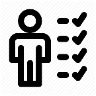 To use previous dance skills knowledge. To use expressive and performance skills. Understanding narrative in dance. To look at how music can be used as a stimulus. How music can create mood and meaning. Retrieval Practice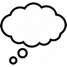 Students to utilise the previous skills learnt. Rehearsal skills learnt in  Yr7T1/2. Contemporary Dance Skills. Yr7T5/6New Learning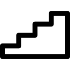 Students will learn about Katie Price (choreographer) New Movement styleChoreographic skills Taught movement Basic appreciation skills. To develop skills of dance appreciationUnderstand choreographic processesContemporary dance skills  Understanding music in dance. Contemporary Dance skills Unison skillsLiteracy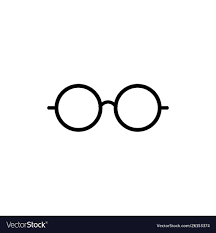 Evaluative skillsAdverbs Analytical writingAdverbs and adjectives in dance Looking at Shakespeare language. Analytical writingAdverbs to describe music. Numeracy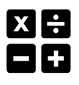 FormationsShapes Syncopated rhythms  AnglesShapes Levels Syncopated and unsyncopated  timingsFormationsAnglesIndependent Practice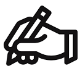 Homework will be building independent rehearsal skills. Homework will be building independent rehearsal skills. Homework will be building independent rehearsal skillsSuper curricular activitiesElite Dance class for stretch and challenge. Studio open for rehearsal Elite Dance class for stretch and challenge.Elite Dance class for stretch and challenge.British values and SMSCInclusivity of different cultures Tolerance of other culturesFreedom of speech  Tolerance of other cultures. Links to skills and virtuesCareers 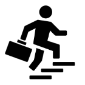 Choreographer skillsLeadership skillsFormative assessment 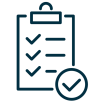 Formative assessment of choreography being created. Formative assessment of Performance. Description of motif.  Formative assessment of Performance. Summative assessmentPersonalised Challenge for LAMovement examples and differentiated movement Movement examples and differentiated movementMovement examples and differentiated movementHA ChallengeMovement examples and differentiated movement. Leadership skills. Movement examples and differentiated movementMovement examples and differentiated movement